Ref:Polsc/Open Course/2021                                                                             Dated  27th May 2021NOTICEThe Department of Political Science,NEHU,Shillong is offering the following  Open Course in the 2nd Semester  M.A Programme starting from 1st June  2021. Interested candidates are requested to submit their applications  along with their mobile number and email id to Head, Department of Political Science(hodpolsc@nehu.ac.in), latest by 31st May 2021.	For further details, candidates can contact Dr. B.K Mahapatra, Students' Counselor, Department of Political  Science, NEHU,Shillong.															Prof. T.T HaokipCopy to:-1. The Controller of Examinations, NEHU, Shillong for information2. All Deans of Schools, NEHU,Shillong.3.System Analyst. NDVN, NEHU,Shillong4. Dr. B.K Mahapatra, Students' Counselor, Department of Political  Science,NEHU.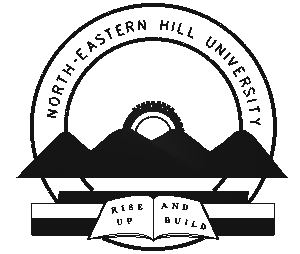 NORTH- EASTERN HILL UNIVERSITYDEPARTMENT OF POLITICAL SCIENCEUmshing - Mawkynroh, Shillong - 793 022 (Meghalaya)Prof. T. T. Haokip      Head Gram: NEHU(O): 0364-27230280364-2723036Programme No. & Name of the Course       CreditMA 2nd SemesterPOL-O.209(International Law & International Organisation)           4